Along with some of the samples below, remember to like, share, and/or repost anything that comes from HoP!  Every share helps us reach more people!Twitter or FacebookSupport teens helping teens with cancer through @HeartofPassion at heartofpassion.org/donate #donate #community #charityHelp guide future community leaders with @HeartofPassion!  Learn more at heartofpassion.org/volunteer #teenleaders #communityJoin teens helping teens! Learn more about  how it all began for @HeartofPassion at https://www.youtube.com/watch?v=fgPAQQTriBM@HeartofPassion creates lasting #memories for teens with cancer! Share in some at https://www.youtube.com/watch?v=gGARONM6rPw #beatcancerFun is always in style with @HeartofPassion!  Check out the party at https://www.youtube.com/watch?v=I73OdRQq3oI Facebook or Instagram Save this image to post with the text below!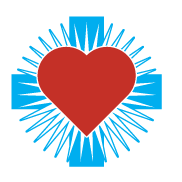 With @HeartofPassion high school students learn business and leadership skills while they plan and implement their own summer retreats for teens with cancer.  Learn more about their work and mission at www.heartofpassion.org!Share your own favorite pictures, videos, and memories!  Don’t forget to tag @HeartofPassion!